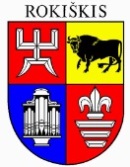 ROKIŠKIO RAJONO SAVIVALDYBĖS TARYBASPRENDIMAS DĖL SUTIKIMO PERIMTI TURTĄ 2019 m. balandžio 26 d. Nr. TS-RokiškisVadovaudamasi Lietuvos Respublikos valstybės ir savivaldybių turto valdymo, naudojimo ir disponavimo juo įstatymo 6 straipsnio 8 dalimi, Lietuvos Respublikos įmonių bankroto įstatymo 33 straipsnio 7 dalimi, atsižvelgdama į 2002 m. spalio 15 d. AB „Juodupės Nemunas“ likvidacinės komisijos prašymą, Rokiškio rajono savivaldybės taryba nusprendžia:1. Sutikti perimti Rokiškio rajono savivaldybės nuosavybėn 54/100 dalis pastato – gyvenamojo namo, esančio Pergalės g. 12, Juodupės mstl., Rokiškio r. sav. (unikalus Nr. 7396-7002-8018), priklausiusias likviduotai ir iš juridinių asmenų registro išregistruotai AB „Juodupės Nemunas“.2. Įgalioti Rokiškio rajono savivaldybės administracijos direktorių pasirašyti dokumentus dėl 54/100 dalių pastato – gyvenamojo namo, esančio Pergalės g. 12, Juodupės mstl., Rokiškio r. sav., įteisinimo Rokiškio rajono savivaldybės nuosavybėn.3. Sprendimą skelbti teisės aktų registre ir savivaldybės interneto svetainėje www.rokiskis.lt.Sprendimas per vieną mėnesį gali būti skundžiamas Regionų apygardos administraciniam teismui, skundą (prašymą) paduodant bet kuriuose šio teismo rūmuose, Lietuvos Respublikos administracinių bylų teisenos įstatymo nustatyta tvarka.Savivaldybės meras  				Ramūnas GodeliauskasVioleta Bieliūnaitė-VanagienėRokiškio rajono savivaldybės tarybaiSPRENDIMO PROJEKTO „DĖL SUTIKIMO PERIMTI TURTĄ“ AIŠKINAMASIS RAŠTASParengto sprendimo projekto tikslai ir uždaviniai. Sutikti perimti Rokiškio rajono savivaldybės nuosavybėn avarinės būklės 54/100 pastato dalis, kad būtų teisinis pagrindas imtis pastato likvidavimo procedūrų.Šiuo metu esantis teisinis reglamentavimas. Lietuvos Respublikos vietos savivaldos įstatymas, Lietuvos Respublikos valstybės ir savivaldybių turto valdymo, naudojimo ir disponavimo juo įstatymas Lietuvos Respublikos įmonių bankroto įstatymas.Sprendimo projekto esmė. Panevėžio apygardos teismas 2000-04-27 iškėlė bankroto bylą AB „Juodupės Nemunas“, iki 2002-07-08 buvo vykdomos bendrovės likvidavimo procedūros, susirašinėjama su Rokiškio rajono savivaldybė, dėl nelikviduotino nekilnojamojo turto, 54/100 dalių pastato, esančio pergalės g. 12, Juodupės mstl. perdavimo (dokumentai pridedami). Panevėžio apygardos teismo 2002-07-08 sprendimu (sprendimo kopija pridedama), buvo nutarta išregistruoti likviduotą dėl bankroto AB „Juodupės Nemunas“ iš Juridinių asmenų registro. 2002-10-15 likviduojamos AB „Juodupės Nemunas“ likvidacinės komisijos pirmininkas kreipėsi su prašymu pasirašyti turto priėmimo ir perdavimo aktą, tačiau Rokiškio rajono savivaldybėje aktai pasirašyti nebuvo.Šiuo metu daugiabučio namo techninė būklė nenustatyta, tačiau jis yra negyvenamas, pagrindinės namo konstrukcijos suskeldėjusios, pro langų ertmes auga medžiai, name nėra elektros, sanitarinės-techninės ir kitokios įrangos. Pastatas neprižiūrimas griūva, keldamas pavojų aplinkai ir gyventojams.Pagal STR 1.07.03:2017 „Statinių techninės ir naudojimo priežiūros tvarka. Naujų nekilnojamojo turto kadastro objektų formavimo tvarka“ I skirsnio 84 straipsnį daugiabučio gyvenamojo techninę priežiūrą organizuoja namo bendrojo naudojimo objektų administratorius, paskirdamas techninį prižiūrėtoją. Kai techninis prižiūrėtojas yra juridinis asmuo, jis turi paskirti už namo techninę priežiūrą atsakingą asmenį. Pagal STR 1.07.03:2017 „Statinių techninės ir naudojimo priežiūros tvarka. Naujų nekilnojamojo turto kadastro objektų formavimo III skirsnio 96 straipsnį daugiabučio gyvenamojo namo būklės vertinimo išvadas, užtikrindamas namo bendrųjų konstrukcijų ir patalpų būklę, bendrųjų inžinerinių sistemų funkcionavimą pagal šių sistemų priežiūrą ir / ar naudojimą reglamentuojančių teisės aktų reikalavimus ir / ar gamintojo instrukcijas, kitus dokumentus, kad būtų išvengta pavojus žmonių gyvybei, sveikatai ar aplinkai, arba galimi dideli materialiniai nuostoliai, valdytojas nedelsiant organizuoja namo bendrojo naudojimo objektų gedimų, defektų šalinimo, avarijų lokalizavimo ir likvidavimo darbus.Rokiškio rajono savivaldybės administracijos direktoriaus 2017 m. spalio 19 d. įsakymu Pergalės g. 12, Juodupė daugiabučio namo bendro naudojimo objektų administratoriumi paskirtas AB Rokiškio butų ūkis, tačiau bendrovė neatlieka priskirtų funkcijų, kol nesudarytos sutartys su namo savininkais, bei nemokami administravimo mokesčiai.Daugiabutis namas nuosavybės teise priklauso:54/100 dalys viso namo AB „Juodupės Nemunas“,  13/100 dalys viso namo asmenims, kurių gyvenamoji vieta nežinoma,5/100 dalys viso namo mirusiems asmenims, kurių turtas nepaveldėtas,28/100 dalys viso namo asmenims, kurių gyvenama vieta žinoma.Taigi, įteisinus pastato nuosavybę savivaldybės vardu, savivaldybė, kaip didžiosios pastato dalies savininkė, privalės užtikrinti kad pastatas nekeltų pavojaus aplinkai ir žmonėms bei imtis kitų būtinųjų priemonių. Taip pat siekti įsiteisinti mirusių asmenų, kurių turto niekas nepaveldėjo nuosavybę savivaldybės vardu.Tarybai nepritarus šiam projektui, būtų inicijuotos procedūros dėl pastato dalies pripažinimo bešeimininkiu turtu ir, užbaigus procedūras, turtas vis vien būtų įteisintas savivaldybės vardu, tik pasirinkus šią alternatyvą turto įteisinimas užtruktų apie dvejus metus.Galimos pasekmės, priėmus siūlomą tarybos sprendimo projektą:teigiamos – bus imtasi veiksmų, siekiant likviduoti kritinės būklės pastatą;neigiamos – savivaldybė įgys fiziškai ir technologiškai pasenusį ir nusidėvėjusį turtą, kurio likvidavimui reikės didelių kapitalo investicijų.Sprendimo nauda rajono gyventojams. Turto savininkas privalės užtikrinti saugumą statinio teritorijoje.Finansavimo šaltiniai ir lėšų poreikis. Pastato dalies nuosavybės įteisinimui lėšų nereikės, tačiau atsižvelgiant į statinio būklę būtina pastatą griauti, tam reikalingas griovimo projektas, kuris preliminariai gali kainuoti 5 tūkst. Eur, bei statinio likvidavimo darbai. Lėšų poreikį statinio likvidavimui nustatyti sunku, kadangi atsižvelgiant į parengtą griovimo projektą yra atliekamas viešasis pirkimas. 2017 m. buvo atliekamas 1200 kv. m pastato griovimas, kuris kainavo 34 tūkst. Eur, 2017 ir 2018 m. statybos kainos kilo po 6 proc. kasmet, Pergalės g. 12 pastato bendras plotas 1584,14 kv. m, taigi pastato likvidavimas 2020 m. preliminariai gali kainuoti 53 tūkst. Eur ir daugiau. 28/100 pastato dalys priklauso fiziniams asmenims, kurių gyvenamoji vieta žinoma, todėl bus siekiama jų prisidėjimo, prie pastato likvidavimo.Suderinamumas su Lietuvos Respublikos galiojančiais teisės norminiais aktais. Projektas neprieštarauja galiojantiems teisės aktams.Antikorupcinis vertinimas.Teisės akte nenumatoma reguliuoti visuomeninių santykių, susijusių su LR korupcijos prevencijos įstatymo 8 straipsnio 1 dalyje numatytais veiksniais, todėl teisės aktas nevertintinas antikorupciniu požiūriu.Turto valdymo ir ūkio skyriaus vedėjo pavaduotoja		Violeta Bieliūnaitė-Vanagienė